PIAGAM PENGHARGAANNOMOR: W3-A/       /KP.05.8/3/2022MEMBERIKAN APRESIASI KEPADAPENGADILAN AGAMA SOLOKSEBAGAIPERINGKAT IKATEGORI SATUAN KERJA TERCEPATDALAM KEPATUHAN PELAPORAN LHKPN TAHUN 2021 PENGADILAN AGAMA SEWILAYAH PENGADILAN TINGGI AGAMA PADANG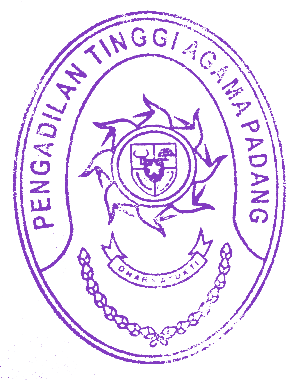 PADANG, 25 MARET 2022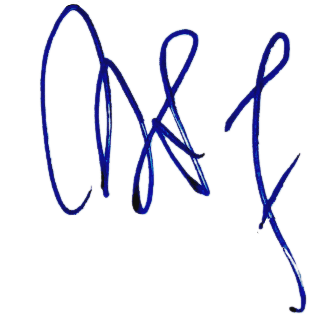 KETUA PENGADILAN TINGGI AGAMA PADANGDRS. H. ZEIN AHSAN, M.H.NIP. 195508261982031004PIAGAM PENGHARGAANNOMOR: W3-A/       /KP.05.8/3/2022MEMBERIKAN APRESIASI KEPADAPENGADILAN AGAMA PAINANSEBAGAIPERINGKAT IIKATEGORI SATUAN KERJA TERCEPATDALAM KEPATUHAN PELAPORAN LHKPN TAHUN 2021 PENGADILAN AGAMA SEWILAYAH PENGADILAN TINGGI AGAMA PADANGPADANG, 25 MARET 2022KETUA PENGADILAN TINGGI AGAMA PADANGDRS. H. ZEIN AHSAN, M.H.NIP. 195508261982031004PIAGAM PENGHARGAANNOMOR: W3-A/       /KP.05.8/3/2022MEMBERIKAN APRESIASI KEPADAPENGADILAN AGAMA BUKITTINGGISEBAGAIPERINGKAT IIIKATEGORI SATUAN KERJA TERCEPATDALAM KEPATUHAN PELAPORAN LHKPN TAHUN 2021 PENGADILAN AGAMA SEWILAYAH PENGADILAN TINGGI AGAMA PADANGPADANG, 25 MARET 2022KETUA PENGADILAN TINGGI AGAMA PADANGDRS. H. ZEIN AHSAN, M.H.NIP. 195508261982031004PIAGAM PENGHARGAANNOMOR: W3-A/       /KP.05.8/3/2022MEMBERIKAN APRESIASI KEPADAPENGADILAN AGAMA MUARA LABUHSEBAGAIPERINGKAT IVKATEGORI SATUAN KERJA TERCEPATDALAM KEPATUHAN PELAPORAN LHKPN TAHUN 2021 PENGADILAN AGAMA SEWILAYAH PENGADILAN TINGGI AGAMA PADANGPADANG, 25 MARET 2022KETUA PENGADILAN TINGGI AGAMA PADANGDRS. H. ZEIN AHSAN, M.H.NIP. 195508261982031004